DEFINITION“A mentorship is a relationship between two people where the individual with more experience, knowledge, and connections is able to pass along what they have learned to a more junior individual within a certain field. The more senior individual is the mentor, and the more junior individual is the mentee.  The mentor benefits because they are able to lead the future generation in an area they care about and ensure that best practices are passed along; meanwhile, the mentee benefits because they have proven that they are ready to take the next step in their career and can receive the extra help needed to make that advancement.A mentor is someone who helps another person develop into a successful professional. Mentoring is a personal, as well as, professional relationship that develops and changes over an extended period of time depending on the mentees needs.”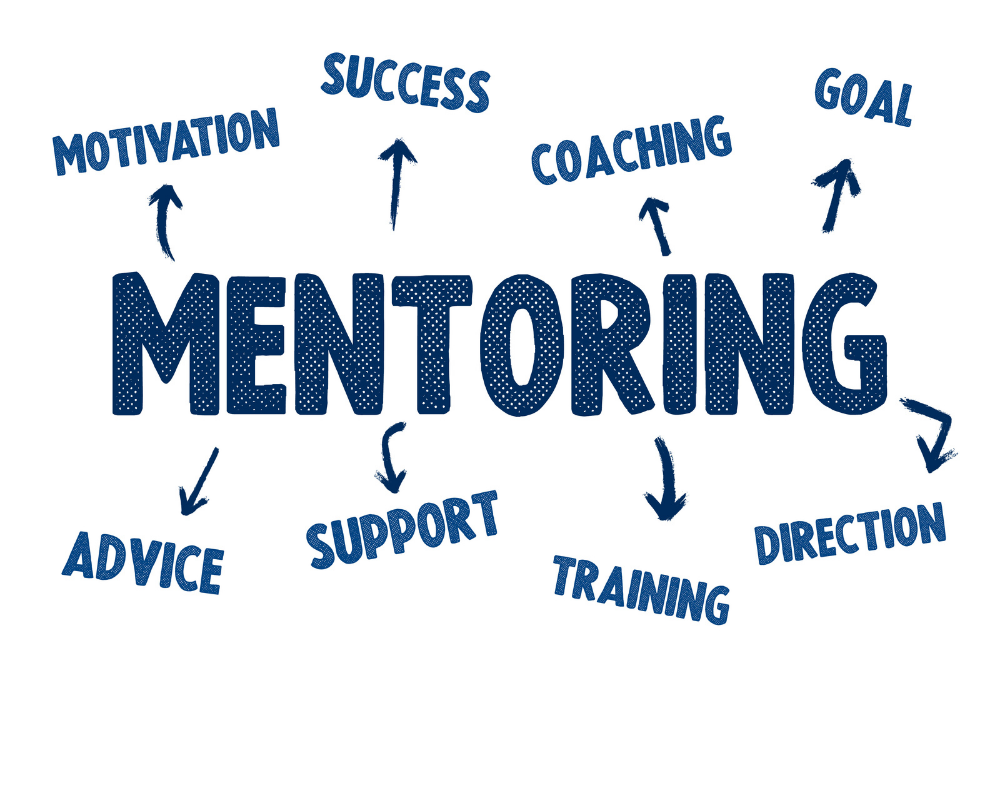 PURPOSE OF MENTORINGIn a 2016 survey of millennials by Deloitte, employees who said they plan to stay with their employer for more than five years were twice as likely to have a mentor  Mentorship programs are an effective business strategy, addressing many challenges organizations face such as, high employee turn-over, poor leadership, disengaged middle management and a negative workplace culture.  Additional benefits companies and their employees experience from mentoring  Tap into existing knowledge, skills, and experience of high performing employees and transfer these skills to newer or less experienced employees to advance their careers. The goals and outcomes of mentoring programs within organizations will differ depending on the limits of the relationshipHelp new employees quickly absorb company culture, learn procedures, their role within it, and to learn what they need to know to succeed within their roles. A mentor can also be used to support current employees in their professional growth within their current position and to prepare for new career opportunitiesBuild trust through mutual exchange of personal stories and anecdotes about past employment, education, shared hobbies or interestsSupport personal and professional growth of a new employee or student. The mentor’s role is to guide, teach, and support the mentee without asking for specific behavioural changes or prescribing a set course of action Mentoring programs are particularly important now during a time when the workplace is experiencing a demographic shift from baby boomers to a younger tech-focused generation of leaders. Remote working is now commonplace and to appeal to and attract young talent, companies must focus offer more than just a paycheckTYPES OF MENTORING PROGRAMS  Utilizing a range of mentorship styles will benefit everyone involved. Pairing recent graduates with senior employees in a reverse mentorship program could help fill skills gaps within a company; group mentoring can foster a healthy company culture and strengthen communication; one-on-one mentorship programs attract and keep new talent engaged while improving company loyalty, morale and confidence of mid-level management.Diversity, flexibility and awareness is key when implementing mentorship programs and selecting mentors. Every student and new employee will come from different cultures, various educational levels and will be unique in personality, needs and learning styles; some may not feel comfortable with one-to-one mentoring but will thrive in group programs. More introverted people often retreat in a group setting but excel in a small group or one-on-one mentorship.  Women may feel more comfortable paired with other women, and so on.Peer-to-peer One-on-one mentoring and instruction to new employees promotes a more team-oriented workplaceA valuable add-on to a company’s onboarding processPeer mentors can assist with speeding up a new hire’s training and get them integrated to company culture quicker. New hires know exactly who to go to with their questions and problemsAssigning a personal mentor to each new employee increases retention and boosts moralePeer mentors give valuable insight to employers about how best to utilize the mentee’s strengthsSelecting a mentor with experience but of a similar age or at roughly the same stage in their career will providing support, knowledge and a transfer of skills to lesser experienced personBuilds confidence and an opportunity for personal and career growthOne-on-oneMost common type of mentoring programWorks well for a company that wants to target a specific group for development, retention or diversity purposesMentee and mentor are matched either through a program manager or on their own based on certain criteria, such as experience, skill sets, goals, personality, and a variety of other factorsProgram can be more flexible than other styles of mentoring, the structure and timeframe can be determined by the pairMentee receives individualized support and a more personal relationship with their mentorDevelops peer-to-peer collaboration Gives the mentee experience with real-world projects and problem-solving, complementing traditional employee training programsGroup Mentoring   Most commonly 1-2 mentors with a group of 5-10 mentees that collaborate around the learning and sharingGroup mentees based on a common goal (e.g. student placements, new hires, or junior employees with leadership potential)Regular meetings are held with the group to discuss key topicsBasic structure combines group facilitation and peer mentoringMentor(s) work as the facilitator for group dynamics, providing feedback based on their personal and professional experienceMentor(s) should encourage teamwork and the exchange of ideas and experiences between all participantsMentees are responsible for their own learning and also expected to support the learning of the other mentees in the groupPersonal relationship with mentees can easily be lost in group programs, so program managers should combine group mentoring with 1:1 sessions between the mentor and each mentee in the groupCan be more of a challenge to structure and schedule. More involvement and organization may be required on the part of HR or a program managerResource-based Mentoring One-on-one mentoring relationship but differs from the traditional 1:1 method in how participants are pairedMentors and mentees are not matched by a person in charge of the program, instead mentors agree to have their names added to a list that mentees are able to choose fromPro: allowing the mentee to choose their own mentor guarantees higher engagement and commitment on the part of the menteeCon: no centralized supervision of the pairing process means there is the risk of participants being mismatchedTraining-based MentoringCombines mentoring with a specific training program Mentors are assigned to a menteeRole of the mentor is to assist the mentee in developing skills and competencies that correspond to the training they are enrolled inPro: provides an interactive and immersive learning experience that is often lacking in traditional courses or employee training programsCon: subject-focused vs person-focusedCon: mentee does not have the opportunity to develop a broader skill set due to the program being focused on a specific skill/trainingExecutive Mentoring Top-down model deployed for high-level leadership and management training, navigating corporate politics, critical career and life transitions such as retirement, career fulfillment and professional developmentAn executive mentor’s primary role is to impart wisdom from experienceThe mentor is most likely older than the mentee and has very specific career and life experience, as well as skills that match the mentee’s desired career goalsHelps bridge generational gaps, establish a strong mentoring culture, cultivate skills and share knowledge across an organizationEffective succession planning tool because it prevents valuable knowledge and skills from disappearing when senior management retiresReverse (Mutual) Mentoring Opposite format to traditional mentoring. In reverse mentoring, participants  mentor each other for the purpose of skill-sharing and professional developmentMutual mentoring removes hierarchical structures common in traditional mentorship. Both senior and junior employees learn from each other.Effective method to tackle skills gaps in-house A popular method used for retaining millennialsCloses generational gapsDevelops self-confidence, communication and leadership skills in younger employeesBuilds and encourages a culture of continuous learningRemote (Virtual) MentoringRemote mentorship opens up the talent pool for companies needing to attract highly-skilled worker that may not reside locallyRemote programs should focus efforts on maintaining high engagement throughout the mentorshipEstablish expectations from both mentor/mentees from the startSchedule all meetings in advance as well as in-formal check-insAgree on a communication method supported within the program and that each participant feels comfortable using -  instant messengers like Slack or Whatsapp, video conferencing via Zoom or Skype or voice calls Use video as often as possible but also agree on a backup plan in the case of tech errors or internet outagesParticipants will require fast and reliable internet, a quiet room with good lighting and an uncluttered background.Prepare in advance for remote meetings - download all required programs/software/apps, email files in advance, prepare conversation starters, review notes from previous calls. Review the session outline and prepare questionsBENEFITS OF MENTORING PROGRAMSMentorship is a powerful process for creating a strong company culture that retains top employees while attracting younger talent. Beyond the company, mentoring has a positive effect on both mentor and mentee personally and professionally. Studies have shown that the positive influence of mentorship improves confidence, patience, empathy and communication remains long after a mentoring relationship has ended. For CompanyReputation: a mentoring program appeals to young graduatesWell structured program help to solve organizational challengesAttracts new employees and reduces turnover Eases transition for new hires and develops leadership in senior employeesBuilds a knowledgeable and productive workforceIncreases employee satisfaction, engagement and boosts positive interactionBuilds a sense of community and connection with coworkersMentees bring new skills that benefit the company over the long-termBoosts employees well-being which in turn boosts productivity and moraleFor MentorPersonal and professional growthStep into the role of expert Share knowledge and experienceGain a sense of personal fulfillment and purposeDevelop interpersonal and leadership skillsNew insight into the company through the eyes of their menteeIncreases connection and loyalty to the companyOlder mentors often benefit from mentoring students and junior employees by learning about new technologies that could improve company operationsIncreases potential for promotion or salary increaseFor MenteeGain expert advice on how to navigate the company and its policies and proceduresWill perform better in their role, building self-confidenceCareer guidance and goal setting. A mentee is commonly asked to consider their future, what they hope to accomplish throughout the mentorshipStudent mentees will have a shorter learning period if hired by the company NetworkingHard and soft skills acquisitionProfessional and personal developmentIncreased employability or potential for promotion/salary increaseIncreased company loyaltyMENTOR GUIDELINES   An effective mentoring relationship employs mutual respect, trust, understanding, and empathy. The mentor will be open to sharing personal life experiences and wisdom, as well as technical expertise. They’re good listeners, observers, and problem-solvers. An effective mentor will make an effort to know, accept, and respect the goals and interests of the mentee.What Makes A Good MentorMentoring is not a skill that comes naturally to everyone. Effective mentors should have or develop the following competencies:SENIOR EMPLOYEE -  and/or someone who holds a management role (or has consistently demonstrated good leadership in their given role)COMMUNICATION - clear communication, personable and an effective listener. Provides constructive and honest feedback regularly to the mentee. Keen observation and able to adjust communication style to match the mentee COMMITMENT - to the employee and has a genuine interest in developing the mentee’s full potential in the workplace. Authenticity will be very important here as well.PROBLEM-SOLVER - will be a sounding board when their mentee comes up against a situation or problem they’re uncomfortable with or unable to solveORGANIZED - good at time-management, planning, preparing for sessions and scheduling meetings, deadlines and remindersLEADERSHIP - demonstrates strong leadership while maintaining humility, compassion and approachability. Establishes a relationship built on trust and accountabilityRELIABLE - trustworthy and professional. Maintains confidentiality when appropriate to do so, and does not share conversations with coworkers. Punctual, does not cancel sessions with the mentee and checks in on their progress and offering feedbackOPEN MIND - mentorship is a mutually beneficial relationship where both mentor and mentee learn from each other. A good mentor will be open to learning something new through their menteeINSPIRING - share the enthusiasm they have for their work and how they got to where they are today. Explaining honestly about the hard work, skills and strategies required along the wayTEACHER - mentors teach the mentee how to assess their strengths and weaknesses, where to find training, guidance on career planning and goal setting. Share professional and personal development tools and strategiesSUPPORTIVE - listens with a sympathetic ear; explains the unwritten rules of climbing the corporate ladder; acknowledges disappointments and triumphsRESPECTFUL - treats mentee with respect. Pays attention and listens to their concerns. Is genuinely interested in them, creates open dialogue and respects their boundaries. The mentee will have life experiences, ideas, beliefs, values, and a culture that could differ from the mentorsDo’s & Don’ts For MentorsThe first stepping-stone to becoming an exceptional mentor is to decide what type of relationship they want to have with their mentee. However, both mentor and mentee must discuss their goals, respective roles, responsibilities and duration of mentorship.DoLay out expectations in the beginningStay humbleModel positive behaviourProvide structure and focusChallenge the mentee with high but reachable goalsAllow the mentee to make and learn from their mistakesHave genuine interest in getting to know the mentee Be open and share personal and professional experiencesListen and ask questions Be honestProvide constructive feedback regularlyAcknowledge their achievements Help them integrate with company cultureEducate the mentee about the industry/companyKeep communication channels open  - email, text, Zoom, phone etc.Don’tTake the role of mentor lightly, commit to giving your bestBack out of the mentoring relationshipPretend as though you have all the answersDon’t micromanageFix the all of the mentee’s mistakes; the mentee must learn how to resolve problemsDon’t overreact when the mentee makes a mistakeDo not assert strong opinions on what is the best course of action for your menteePreparing For A Mentoring SessionRunning a successful mentoring session requires advance preparation from all participants. Mentees must prepare points for discussion, while mentors need to provide tools and resources to help the mentee develop skills. Successful mentoring sessions will be mutually beneficial for both parties involved and will include:Advance preparationA clear agenda/checklist for each sessionComfortable session lengthReview of previous session(s)Clear communication around challengesA theme or focus on a specific topic or skillStrategy for next stepsConstructive feedback given and receivedQ&ALogistics for following sessionCommon Themes Informal discussions around hobbies and interestsLeadershipTeam Building exercises (group mentoring)Communication skillsNetworkingTime-managementCompetencies assessmentCareer planning and goal setting (short-term and long-term)Professional challengesWork-life balance, self-care, coping with stress and burn-outActivity-based sessions (attending a conference or volunteer work)Reverse-mentoring and shadow-mentoringCreating presentations and public-speakingFirst SessionIdeally the first meeting with the mentee will be in personThis is usually the longest session: 1 - 1.5hrs. First half getting to know each other, second half will be contracts, scheduling and logisticsEstablish rapport. Engage the mentee in conversation by asking them questions. Discover what you have in common; shared hobbies, interests, work experiences etc.Discuss relevant career or training history Discuss what mentorship means and what each person hopes to gain from the experienceContracts:Duration of mentorship Agree on all session dates/times/locations in writingNote which communication methods will be used: email, direct messaging, phone number etc.What are the mentee’s expectationsWhat are the mentor’s expectations and goalsTopics or themes of future sessionsReview agreement + ask questionsBoth mentor/mentee exchange feedback about the first session and discuss ways to improve future sessionsDiscuss expectations and what to work on for session twoSchedule following sessions in neutral and appropriate locations and the option of virtual meet-ups Follow up SessionsGreetings: small talk will help make the mentee feel comfortableReview: discuss the previous meeting and any issues that came up sincePersonal growth: discuss their goals. Provide useful resources and guidanceImpediments: is anything slowing their progress from a professional or personal perspective? If yes, how can you help them?Questions and feedback: leave some room for last-minute topics that come to mind right before or during the meetingAction plan: create a plan that will keep both of mentor/mentee accountable for what needs to be accomplished Sample Questions To Ask Mentee What are the biggest time wasters for you each week?Is there anything we should start doing as a team?Would you like more or less direction from me?Do you feel you’re getting enough feedback on your work?Is there an aspect of your job you would like more help or coaching?Do you feel you’re getting enough feedback?How could we improve the ways our team works together?On a scale of 1–10, how happy are you at work?What are you least clear about — in terms of our strategy and goals?What area of the company would you like to learn more about?What can I do or stop doing that would make it easier to work with me?What goals or objectives are we currently attempting to address?What goals or objectives remain? Are there any new ones previously unidentified?  What level of success have we attained thus far in the process?What changes or adjustments to our original plan are needed, if any? Have we discovered a previously unidentified goal or objective?ContractsMentorship contacts can be formal and drawn up by HR and signed by all parties,  or an informal agreement laid out in an email. In either case, preparing a clear written plan for the mentorship program is vital for it to be mutually beneficial. Questions the mentor (or HR) can think about when drafting up a contract:How often will mentor/mentee meet and for how long?What are the options for meeting locations?What will be the duration of the mentoring relationship?What to do if the mentoring relationship doesn’t work out?Can the mentor or mentee terminate the relationship or cancel meetings?On which occasions would it be inappropriate for the mentor to maintain confidentiality?Will notes be kept during meetings?Contracts whether formal or informal should include:Expectations and purpose of the mentoring relationshipPersonal and professional boundariesStart and end date of the programSchedule of when and where you will meet. Always schedule more meetings than needed to cover inevitable cancellationsAccepted means of communication: email, phone, text, video calls etc.Outline of session topicsHow and when it’s appropriate to cancel/reschedule a sessionWhat to do if the mentor and/or mentee is unhappy or needs to terminate the mentorshipNote occasions when it would inappropriate for the mentor to maintain confidentialityMENTEE GUIDELINESWhat Makes A Good MenteeCOMMUNICATION - at the beginning of the mentorship, mentees must clearly communicate what they hope to get out of the relationship, what their goals are, and what they are looking to improve upon. Mentees need to communicate what their accomplishments and any challenges their having as a result of implementing the advice from the mentorRESPECT - mentee must respect the mentor’s experience and their time. Be punctual and express gratitude and thank the mentor for meeting with them. Listen without interrupting, make eye contact and receive feedback with graceINITIATIVE - be prepared and organized. Mentees should prepare an agenda or list of topics they wish to discuss during sessions. To get the most out of the relationship, they need to be personable, organized and ready to take actionOPEN-MIND - mentorship is a mutually beneficial relationship. Knowledge-sharing between both mentor and mentee and open dialogue is important PASSIONATE -  a mentee should be inspired and excited by what they’re learning from the mentor and the career path they’re embarking onVISION - assess career goals, aspirations, strengths and weaknesses. Be bold and specific when stating goals within the organization. What excites the mentee about their chosen career path and the personal opportunities that could exist for them within the companyASK QUESTIONS - mentee needs to respect but challenge the mentor’s advice if they feel unsure or uncomfortable. They can ask questions to gain clarity: “How can I actually implement that?”  “Could you explain this again?” “Can you explain why your company thinks this method is effective?”.  The mentee can respectfully push back if the mentor doesn't have full context or if they simply disagree. This will build meaningful conversation and get to the root of the problem. Do’s & Don’ts For Mentees The most successful mentoring partnerships are those in which the mentee takes initiative, determining the most effective pace, path and end goal for their professional development. In this type of partnership, the mentor is then freed up to offer insights and counsel that’s focused on the mentee’s objectives.DoEstablish open and honest communication and be receptive to feedbackKnow what you want to gain from the mentoring relationshipCommunicate goals and aspirations to your mentor Balance personal and professional relationships with the mentorAct on mentor's advice when appropriate and follow up on any resources givenKeep all scheduled appointments and be flexible with time/locationDiscuss the frequency and method of communication with the mentor. How do they prefer to be contacted? (telephone, email, text, face-to-face etc)Dress appropriately for on the job and also during video calls when working remotelyMaintain a positive attitude, be ambitious and enthusiasticStep outside your comfort zoneTake responsibility and own up to your mistakes and shortcomingsDon’tAsk for advice on everything. Have a clear purpose with each requestExpect mentor to solve all of your problemsComplain about other people/staff or missed opportunities in an unprofessional mannerCommit to obligations or make promises you cannot keepCancel meetings with the mentor at the last minuteSidestep workShy away from new experiencesLet your ego get in the way of learning from othersBe late or disorganizedStay in the mentoring relationship if it’s no longer helpfulPreparing for MentorshipMany mentees make the mistake of assuming that it is the mentor’s responsibility to schedule and choose the agenda for meetings. The primary purpose of a mentoring relationship is to develop the mentee. Therefore, the mentee needs to be proactive in creating a mentorship relationship that is conducive to achieving their goals. Mutual respect is key to a successful mentorship, the mentee must respect the valuable time and attention they receive from their mentors; arriving for sessions on time and prepared.To prepare, the mentee can ask themselves questions to help clarify their personal and professional goals, discover unique personality traits and what they have to offer.  Mind mapping and vision boards are effective tools, as well as personality tests. However, simply taking the time to brainstorm on a piece of paper can also be an effective way to prepare for a mentoring program.Sample Questions Mentees Can Ask Themselves What do I really want to be and do?What am I doing really well that will help me to get there?What am I NOT doing well that is and will prevent me from getting there?What will I do differently tomorrow to meet those challenges?How could a mentor help me?Am I comfortable asking for what I want?Am I open to hearing new ideas and perspectives?Am I receptive to and able to show that I value constructive feedback? Am I willing to change or modify my behaviour?Do I consistently follow through on my commitments?BUILDING A SUCCESS MENTORING PROGRAMA successful mentoring program requires attention to the program layout, correct pairing of mentor-to-mentee, advance preparation, training and adequate support. The progress and quality of the mentoring relationships must be monitored and evaluated regularly.Building rapport and establishing trust between participants is extremely important. It helps them feel comfortable and open-up, facilitating a productive and honest dialogue. Building rapport and trust involves empathy for the other person, the ability to focus, avoid distraction and actively listen. Keen observational skills, openness to feedback, new ideas and perspectives are all traits that will build trust between participants.Structuring a Mentoring ProgramDo your research. Learn about different mentoring programs, how other companies are using them effectively, and what tech resources you may need to run itGet support of upper management. Discuss the specific benefits of a mentoring program to both the company and the employeesFind an employee who already has mentoring experience to manage the program, or hire an expert to consultGather a team to oversee the program whose role will be to:Layout the program goals, methods and types of mentorship that will be used, orientation, and a plan for recruiting mentors within the company as well as how to attract new potential hires/studentsOne or two team members can be put in charge of making sure the program gets off the groundMentors should be at the management level and have specific expertise to share. Mentees should be employees who will most benefit from having a mentor, new hires or studentsPartner people who will work well together (HR departments can help here). Mentoring new employees can be more difficult as you’re not familiar with their personality, interests and goals. However, matching them with mentors, or allowing the mentee to choose their mentor from a list can be an effective method Conduct an orientation: Explain the purpose and details of the program to participants, including how long the program will runOutline expectations for mentors and mentees and inform them of how the program’s progress will be monitored. Create formal written contracts/agreements if necessarySchedule regular opportunities for mentors and mentees to interact: group discussions; professional development seminars; team-building exercises; or guest speakersDelegate an employee as the manager of the mentoring program, this person will check in on the progress of participants, asking if both mentor and mentee are meeting their goals, discuss challenges and make changes to the mentoring arrangement if necessary Measure achievements as the program ends. Ask each pair to evaluate their own progress and comment on the experience. Gather the oversight team to review the feedback and adjust the program accordingly to improve future mentoring.Mentor ResponsibilitiesAct as a role modelHelp identify skill gaps, challenge the mentee and hold them accountableProvide a safe, risk-taking environment and facilitate problem-solving and idea sharing with your menteeServe as a source of information and resourcesRefrain from acting as though you know everythingBe aware of signals indicating it may be time to end the relationshipMentee ResponsibilitiesKeep commitments you make with your mentorTake the initiative in the relationshipBe open to receiving feedback and coachingTake responsibility for your own professional growth and developmentSeek challenging assignmentsRenegotiate the mentoring relationship when your needs changeCompany ResponsibilitiesUnderstand employee career objectivesProvide organized and clear program structures and guidelinesAllow participants to choose their own mentoring schedule. This will increase retention and engagement.Facilitate collaborative learning and knowledge sharingProvide opportunities for team-building and leadership developmentCultivate an inclusive and diverse workplaceRemain open to participants suggestions and requests for program modificationKeep the program moving forward and productive through the use of mentoring software; send targeted emails, assign workflows; schedule tasks and reminders to mentors and menteesBuild a mobile-friendly program, allowing participants to engage no matter where they areGather feedbackMENTORING NEW EMPLOYEESNew hires in the workplace face the challenge of acclimating to a new role, new responsibilities, a new team, and a new culture. It’s intimidating to step into an environment where it seems everyone knows what they’re doing, except for you. Mentors provide a support base to build your professional skills and your confidence. They can channel their previous experience and failures to provide sound advice and guidance in your first weeks on the job.GOOD PAIRING -  is the most important element of mentorship to get right. Research has shown that the most successful mentoring programs are when mentees can relate to their mentor and connect on a personal level: similar interests, went to the same school, a career path that aligns with the mentee’s goals, etc. Important to consider whether the mentee would feel more comfortable paired with someone of the same gender, ethic or cultural background. For example women will sometimes relate to and feel more comfortable with learning from a female executiveFLEXIBILITY - Development paths are very personal. Every new employee comes with unique strengths and weaknesses and mentors will need to be flexible and focus on the individualCOMMITMENT - Companies and mentors must be invested in  and facilitate the growth of employees by observing where they struggle and where they excel. Be open to the mentee changing roles or moving to a different department if the shift will benefit everyone involvedCONSISTENCY - Mentees require structure and reliability. Schedule all sessions in advance, check-in with them regularly throughout the program, provide consistent feedback and be punctualCOMMUNICATION - share expectations, state company policies and procedures, create a clear schedule and program layout and agree on methods of communication (email, phone calls, Zoom calls, texting, messaging apps etc) SUCCESSION PLANNING  The long-term success of an organization depends on consistently having the right people in leadership roles. Succession planning is a process that helps organizations recruit, identify, and develop employees to take on new leadership positions or replace current leaders when they retire or leave the company. Effective succession planning reduces the chance of a position opening for which another employee is not adequately prepared to fill. Without proper planning, companies in this situation find themselves scrambling to recruit and train a qualified replacement. This lack of preparation can be costly for the company and disruptive to employees. A succession plan incorporating mentorship, cross-training, and ongoing professional development will increase employee retention, productivity and facilitate an efficient onboarding process.BASICS OF EFFECTIVE SUCCESSION PLANNINGHaving a long-term vision for the companyCreating a self-sustained internal advancement model from entry-level positions up to senior-level leadership rolesCross-training process in placePreparing for unexpected employee turnoverHaving various mentorship programs to allow junior and senior staff to learn from each otherPlanning for employee promotionOngoing competencies assessments followed up with targeted trainingHosting internal/external leadership development opportunitiesEngaging employees in continuous learning and skills trainingAssigning special projects Understanding the needs of both senior and junior employees Creating a simple plan of how employees can transfer between departmentsClearly communicating and advertising job opportunities internally as well as how to participate in mentoring and corporate training initiativesMentoring In Succession Planning Incorporating a formal mentorship program into succession planning will develop key employee competencies, build relationships, bridge generations and departments, and cultivate a healthy company culture that will facilitate future success of individuals and the company as a whole. A mentoring program can be used to help guide high-potential employees from entry-level roles through to executive management. Mentorship keeps individuals engaged and provides a valuable resource for developing leaders.There are a number of ways in which a mentorship program can complement and support succession planning:Helps to bridge generational gapsMentoring relationships can help share and transfer important “institutional knowledge” among employeesWith large organizations that have numerous departments and/or remote workers and offices in various locations, mentorship programs can be used to connect these workers, keeping communication channels openMentoring helps balance traditional in-class training methods with real-world and hands-on learningA formal mentoring program increases employee retention rates, especially in critical areas of the organizationMentoring helps build strong leaders - mentees gain perspective, learn to think long-term about their role within the company and the mentor expands their existing leadership skillsMentoring encourages a company culture of continuous learning and professional developmentCross-training In Succession Planning The cross-training process begins by identifying the major tasks and skills in specific areas of the organization and then training each employee on these skills so that they can step in for support when needed. It builds the skills of everyone in the company and empowers employees to provide internal support, instead of outsourcing or overloading one group of employees during hectic times. There are three basic methods of cross-training:HORIZONTAL - extends an employee's skill sets beyond their daily tasks by stretching their usual responsibilities to include those of other departments or different roles. This method is not a direct route to promotion but it does help to expose the employee to new tasks and positions which might be of interest to them.ROTATIONAL - successful rotational training lies in coverage, everyone on a team should be able to perform everyone else's duties. Rotational cross-training prepares the business for unexpected loss or absence of key workers.VERTICAL - this is the most common method of cross-training. The goal being to boost employee skills, pushing them forward towards the next stage of their careers. The worker is more likely to express a high level of engagement once they understand the importance of the plan, and their value to the company.Benefits of Cross-trainingBoosts productivityEnhances employee skill setsEmployees simultaneously acquire new skills helping them in their current roles while prepping them to take on more challenging work in the long-termIntroduces junior-level staff to the skills needed to become supervisors or managers, or to fill in when necessaryIncreases engagementUnlocks previously unknown skills and strengths, allowing employees to reach their full potentialQuestions To Consider How will cross-training employees help company goals, while also impacting individual targets?Which employees are most ready for a cross-training exercise?What factors will determine whether an employee is fit for the training?Are there specific positions and roles within the organization that should be targeted by the program?What is the most effective communication strategy to relay the benefits of the program? How can employees be inspired to accept and embrace the plan?Is cross-training enough to prepare for possible vacancies and emerging business requirements?  Competencies Assessment / Training  Workplaces have begun to experience a dramatic transition as baby boomers begin to retire. Succession planning is essential to guarantee competent leadership is, and will be, available when needed. Many potential leaders within a company are millennials, a generation that differs from baby boomers in terms of work style, communication preferences, and values. These differences must be considered throughout the succession planning process and when recruiting new employees.Competencies assessment and training, alongside mentorship are key components of succession planning and will demonstrate to younger workers that the company is invested and genuinely interested in their professional development, which is crucial for high retention rates amongst millennial staff.Be clear on the organization’s vision, mission and valuesConduct a skills assessment with current employees to identify gapsDevelop competency-based training programs for current employees that have potential and show an interest in leadership rolesBuild a recruitment plan if current skills/talent gaps cannot be filled in-house. Conduct targeted competency-based interviews to fill these gapsSTUDENTSMentoring programs for students should keep in mind the diverse learning styles and personalities of each student.  Different students will require different amounts of attention, advice, information, and encouragement. Some students will have a more extroverted nature and feel comfortable approaching their mentors with questions; introverted or shy students may feel intimidated or reluctant to seek help. A good mentor will be approachable and available. Often students will not know what questions to ask, and a good mentor can lessen their confusion by getting to know students and being familiar with the kinds of suggestions and information that can be useful.MENTORING STUDENTSMentors are advisors, with career experience, willing to share knowledge/life experience, provide emotional/moral encouragement, and specific feedback on performance. They are good listeners, good observers and good problem-solvers. They make an effort to know, respect and respect the goals/interests of the student.Students learn knowledge and skills from someone experienced and working in their field of studyMentoring provides professional socialization and personal support to facilitate the student’s success during their training/educational programThe mentor takes a special interest in the mentee and their professional developmentA good mentor seeks to help a student optimize their educational experienceHelps the student/mentee find suitable employmentMentor/student mentee relationship can extend beyond the time-frame of formal education, providing career support to the mentee down the roadWORK PLACEMENTSSometimes referred to as a practice placement, this is a learning opportunity for students to gain real-world experience under supervision. It’s a powerful tool in transforming theory into valuable work experience. A company mentor will facilitate and assess the learning, enabling the achievement of required outcomes and competencies from the educational institution.PROGRAMS & SOFTWAREMentoring SoftwareTogether Enterprise MentoringMentornityInnovativeMentoring.netMentoring CompleteMentorloopArt of MentoringTorchVideo Content Management Systems (CMS)Enterprise Video PlatformsPanopto Kollective TechnologyVidGridFrame.iovbrickVideo ConferencingZoomGoogle WorkspaceMicrosoft Teams (and Skype)Join.meVideo Hosting Platforms:YouTubeVimeoTeam Collaboration ToolsGoogle WorkspaceWorkplace from FacebookMicrosoft TeamsAircallSlackVoxerPukkateamFloatConfluence Webinar, LMS + Business Training SoftwareTrainualAbsorbLMSMindFlashTalentLMSLivestorm.coClick Meeting Lessonly MoodleSkyprepiSpring LearnDaceboSAP LitmosProject Management SoftwareAsanaBasecampTrelloMondayPodioMeistertaskJiraWorkfrontScoroKissflowPaymo Additional Tools:DocuSign (e-signatures)EvernoteMindmeisterTodoistCalendyInstant Messaging Apps:WhatsappTelegramWeChatSignal